Miércoles19de eneroQuinto de PrimariaFormación Cívica y ÉticaLa libertad es mi derecho y elijo ser incluyenteAprendizaje esperado: dialoga acerca de la libertad como un derecho humano que contribuye a su autorrealización y desarrollo pleno.Analiza las causas de la discriminación y la exclusión en la vida cotidiana, así como las consecuencias en personas o grupos susceptibles.Énfasis:Comprende y explica que el ejercicio de la libertad individual se vincula con la relación con otras personas, en un grupo, comunidad y sociedad.Analiza las causas de la discriminación de grupos o personas en situaciones cotidianas o que ocurren en otros lugares.¿Qué vamos a aprender?Analizarás las causas de la discriminación y la exclusión en la vida cotidiana, así como las consecuencias en personas o grupos susceptibles.¿Qué hacemos?En la sesión de hoy haremos un repaso de contenidos. La semana pasada te comenté acerca de algunos conceptos importantes como maltrato, abuso, acoso y explotación.También hablamos sobre las personas e instituciones que nos protegen y que ayudan a que nuestro paraguas de derechos sea muy fuerte e hicimos un repaso acerca de algunos de los derechos de las niñas y los niños.Hablando de los derechos realizaremos un collage con algunos recortes busca recortes en revistas o realiza dibujos en donde puedas identificar situaciones que protegen a las niñas y niños, así como situaciones que favorezcan tu dignidad e integridad.En la sesión pasada también recordamos lo que eran los derechos de las niñas y los niños, entre ellos el derecho a una familia, a vivir una vida libre de violencia. También hablamos de las instituciones que nos protegen por ejemplo la Comisión Nacional de los Derechos Humanos y la línea de emergencia que es el 9-1-1.No olvides que la integridad, es el derecho de las personas a no ser objeto de algún daño físico o emocional y a ser tratado con respeto, para mantenerse y sentirse completos o plenos; la integridad física y emocional es un compromiso con una misma o uno mismo y para con las personas con las que convivimos.También acudir al médico si nos enfermamos es otro de nuestros derechos: es el derecho a la salud.En la sesión pasada no vimos que pueden hacer las niñas y los niños que están viviendo una situación ya sea de maltrato, abuso o acoso, incluso de explotación.Comentamos que, en ocasiones, incluso podemos llegar a pensar que es nuestra responsabilidad que nos sucedan estas cosas. Pero, ¿Qué podemos hacer?Para poder apoyar a las niñas y niños y sepan qué hacer en estos casos, te voy a explicar las acciones para ejercer el derecho de ser protegidos.Identifica si la situación afecta tu dignidad, esto tiene que ver con todo aquello que te haga sentir inseguro o insegura, incómodo o incómoda, e incluso que te asuste.No sientas vergüenza, ni pienses que esa situación tú la causaste o que es un castigo que mereces.Es de gran importancia que conozcas tus derechos para ser protegida o protegido contra todo tipo de abuso, maltrato, acoso o explotación. Consulta la cartilla de los derechos de las niñas, niños y adolescentes en el sitio de la Comisión Nacional de los Derechos Humanos.Comenta la situación con alguien de confianza, recuerda que todas las personas adultas tienen la obligación de cuidarte, respetarte y garantizar el acceso a todos tus derechos.Solicita apoyo a una persona adulta o una institución para denunciar a la persona que te causa daño.Recuerda que eres una persona única y valiosa, no temas hablar o expresar lo que sientes y piensas ¡No te quedes callado o callada por situaciones que te incomodan o lastiman!Hablando de la integridad, un aspecto esencial es la libertad, de ese derecho hablaremos hoy.Para ti. ¿Qué es la libertad?Para mí la libertad es lo que me permite elegir.La libertad te permite elegir cómo vivir feliz y plenamente, respetando la libertad de los demás.Recuerda que para tomar una decisión debes hacerlo con responsabilidad.Vamos a recordar el esquema para tomar decisiones con responsabilidad, que se encuentra en tu libro de texto Formación Cívica y Ética de quinto grado en la página 42.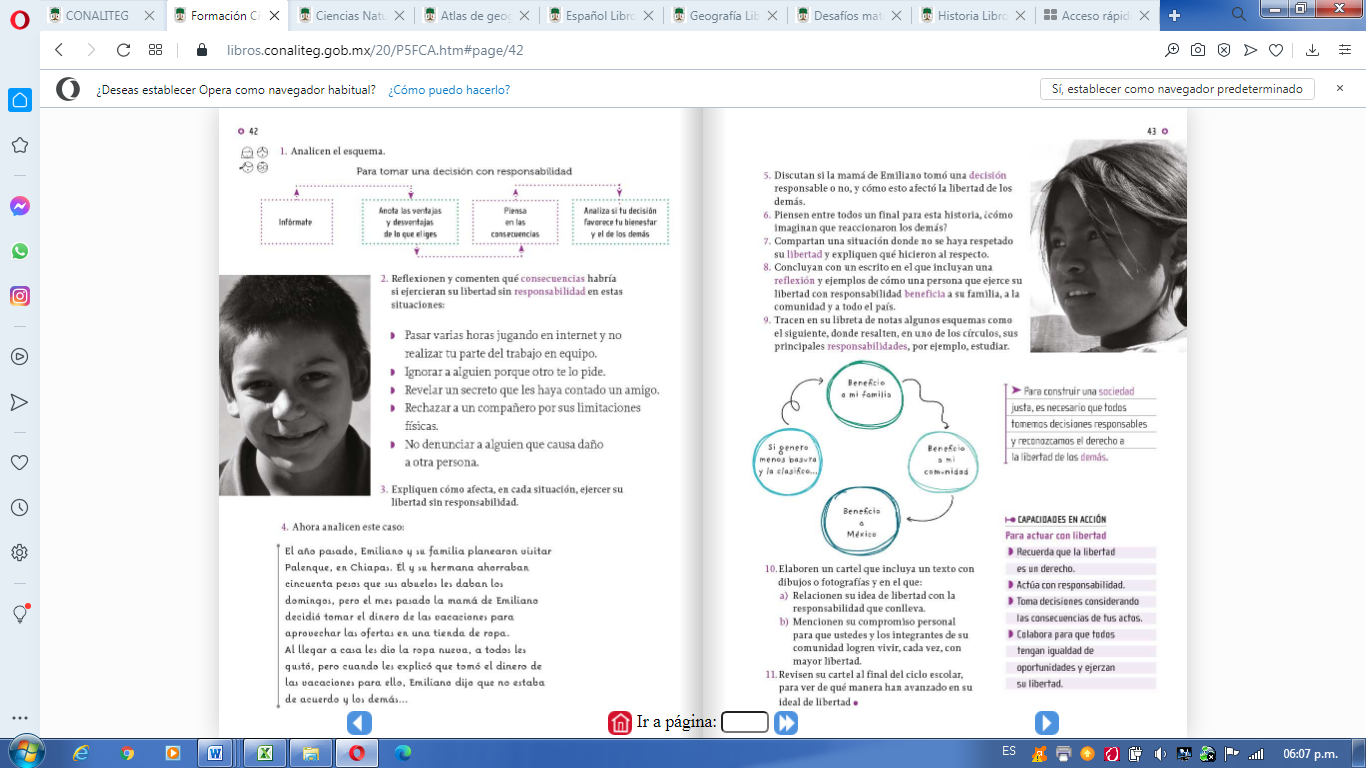 Con la información que acabamos de revisar podemos realizar la siguiente actividad.Analizaremos varias situaciones. Comenta con alguna persona adulta que te acompañe si se trata de una decisión responsable o no.Vamos a la primera situación.El grupo de 5° C se organizó para realizar un proyecto de Ciencias Naturales, donde tenían que cortar diferentes materiales, el maestro Sergio les indicó que no debían llevar tijeras con punta u otro instrumento con filo con el que pudieran lastimarse. El equipo 2 llevó un cúter para facilitar y agilizar esta actividad; sin embargo, uno de los niños no lo usó de manera correcta y se cortó la yema del dedo meñique.¿El equipo tomó una decisión responsable?Respuesta: NO. Porque desobedecieron al maestro, que tiene más experiencia. Y porque tampoco pidieron ayuda para utilizar ese instrumento. No pensaron en que alguien del grupo se podía lastimar.El niño que se cortó con el cúter no se responsabilizó de su seguridad e integridad.Vamos con la siguiente situación.Samara observó que unas niñas, durante el recreo, se burlaban de otra porque sus zapatos estaban rotos. Samara decidió ir con la niña y apoyarla, comentar la situación con su maestra para defender sus derechos y no guardar silencio ante lo que estaba sucediendo.¿Samara tomó una decisión responsable?Respuesta: SI, porque Samara pensó en la dignidad de otra persona y en la conducta social. Tomó una decisión personal en favor de una persona que estaba en alguna desventaja económica, se hizo responsable de ayudarla.El ejercicio de la libertad individual se vincula con la relación con otras personas. Vamos con nuestra última situación.Miguel le teme al agua y no sabe nadar, sin embargo, en una ocasión fueron a una alberca y algunos compañeros con los que fue le hicieron burla porque no sabía nadar; para tratar de quedar bien ante ellos Miguel se aventó a la alberca y casi se ahoga.¿Miguel tomó una decisión responsable?Respuesta: NO, porque Miguel debió pensar en las consecuencias y en su responsabilidad con su integridad, antes de aceptar las presiones de otras personas. Puso en peligro su vida.Es muy importante saber que el ejercicio de la libertad individual se vincula con la interacción que tenemos con otras personas, en un grupo, comunidad o sociedad, sin embargo, al ejercer la libertad, en ocasiones podemos llegar a enojarnos, porque lo que pienso yo, no es lo mismo que piensa otra persona y eso puede generar un conflicto entre ambos.En casos como esos tomar acuerdos es de vital importancia, en un acuerdo todos ganamos. ¿Lo recuerdan?Observa el siguiente video a partir del minuto 17:34 a 17:59Solución de conflictos.https://youtu.be/19sA_PWdNbAEn el video observaste que hay un conflicto por el uso de la cancha. ¿Qué postura tiene cada grupo?Ambos quieren usar la cancha, no están siendo flexibles, además, si continúan con esa actitud solo se van a generar más problemas.Recuerda que un conflicto es una situación en la que las personas se disgustan por pensar diferente, por preferencias distintas o como en el caso que observamos por defender una postura ante algo. Para comprender mejor esto, vamos a analizar el caso del video con lentes optimistas y con lentes pesimistas.Con los lentes pesimistas, se observa que las chicas de ambos equipos siguen enojadas, ningún equipo pudo ocupar la cancha, entonces llegó el día de la competencia y bueno, los equipos de voleibol perdieron, al igual que el grupo de bailarinas. Además, terminaron en golpes.En cambio, con los lentes optimistas se puede ver que ambos equipos se escucharon, comunicaron lo que querían y lograron un acuerdo, definieron un horario para ocupar la cancha de forma equitativa. ¡Ambos ganaron!De esta forma podemos apreciar que siempre es mejor optar por utilizar los lentes optimistas para establecer acuerdos. ¿Recuerdas la ruta de los acuerdos?Las estaciones eran definir la situación.Escuchar a la otra u otras personas.Comunicar lo que quiere cada uno.Manifestar lo que si estoy dispuesto a hacer o aceptar y también con lo que no estoy de acuerdo.Encontrar puntos en común.Definir el acuerdo entre todos.Y finalmente escribir el compromiso, el cual es como una promesa que debo llevar a cabo.Es de gran importancia recordar la ruta para establecer acuerdos y responsabilizarnos de los compromisos asumidos, pero sobre todo ser flexibles y resolver los conflictos por medio del diálogo.Es muy importante que al ejercer la libertad también estamos relacionándonos con las otras personas, sin embargo. ¿Qué sucede cuando limitamos la libertad de las otras personas al obstaculizar que participen u opinen acerca de una situación?Cuando obstaculizamos el ejercicio de los derechos estamos dañando la integridad de la otra persona, pero si esta limitación se ejerce con base en una discapacidad, color de piel, género, condición socioeconómica, entre otras condiciones, se trata de exclusión, la cual nos lleva a discriminar.Recuerda que la discriminación es la acción de dar un trato desfavorable o de desprecio inmerecido a determinada persona o grupo. Este trato a veces no lo percibimos, pero en algún momento lo hemos causado o recibido.La discriminación puede lastimar su autoestima y afectar el desarrollo personal y social de las personas.Todos los seres humanos son diversos entre sí, nadie es idéntico a otra persona, incluso los hermanos gemelos en algo son diferentes; todos somos diferentes en facciones, pensamientos, rasgos, capacidades, habilidades, creencias, hábitos y valores.Sin embargo, pese a esas diferencias, todas y todos tenemos el derecho a ser tratadas y tratados con igualdad, respeto y debemos valorar las diferencias para evitar provocar tratos desiguales o peor aún, la discriminación y exclusión.Recuerda tratar a las demás personas cómo te gustaría que te trataran.Cuando caemos en tratos discriminatorios lastimamos la dignidad e integridad, uno de los efectos negativos es dañar la autoestima, algo irreparable, lo cual afecta y puede llegar a frenar el desarrollo físico, mental y social de una persona.Por eso es de gran importancia reconocer nuestras diferencias como parte del enriquecimiento de la convivencia social.Cuando reconocemos las diferencias y sobre todo nos sentimos respetados y valorados por los demás, generamos ambientes incluyentes y libres de discriminación.Recuerda que podemos hacer una diferencia y rechazar la discriminación.Los prejuicios y estereotipos no deben estar presentes en la convivencia, por el contrario, todas y todos nos tratamos con respeto e igualdad.¡Buen trabajo!Gracias por tu esfuerzo.Para saber más:Lecturashttps://www.conaliteg.sep.gob.mx/primaria.html